О признании утратившим силу постановления администрации Порецкого района от 25.03.2020 № 98  «Об уполномоченном органе на определение поставщиков (подрядчиков, исполнителей) для муниципальных заказчиков Порецкого района Чувашской Республики, заказчиков Порецкого района Чувашской Республики, осуществляющих закупки товаров, работ, услуг для обеспечения нужд Порецкого района Чувашской Республики»В соответствии с постановлением Кабинета Министров Чувашской Республики от 25.08.2021 № 413 «О централизации закупок товаров, работ, услуг для обеспечения нужд Чувашской Республики», администрация Порецкого района п о с т а н о в л я е т:1. Признать утратившим силу постановление администрации Порецкого района от 25.03.2020 № 98 «Об уполномоченном органе на определение поставщиков (подрядчиков, исполнителей) для муниципальных заказчиков Порецкого района Чувашской Республики, заказчиков Порецкого района Чувашской Республики, осуществляющих закупки товаров, работ, услуг для обеспечения нужд Порецкого района Чувашской Республики».2. Настоящее постановление вступает в силу со дня его официального опубликования в издании «Вестник Поречья» и подлежит размещению на официальном сайте Порецкого муниципального округа в информационно-телекоммуникационной сети «Интернет».Глава Порецкого муниципального округа                                                                     Е.В. Лебедев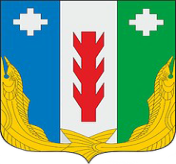 Администрация Порецкого муниципального округа Чувашской Республики    ПОСТАНОВЛЕНИЕ27.06.2023 № 359с. ПорецкоеЧăваш РеспубликинПăрачкав муниципалитет округӗн администрацийĕЙЫШĂНУ27.06.2023 № 359Пăрачкав сали